 zondag  6 september 2020 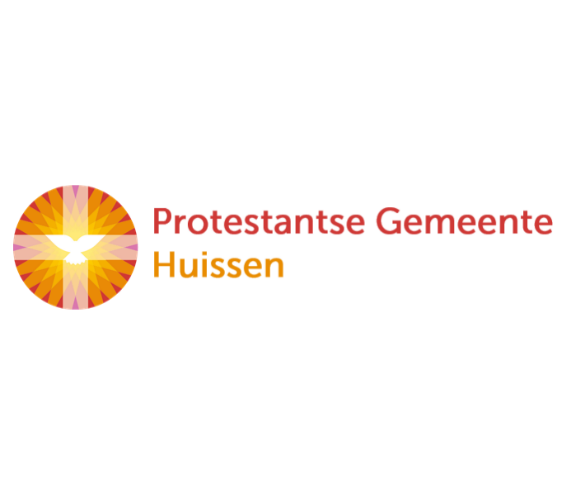 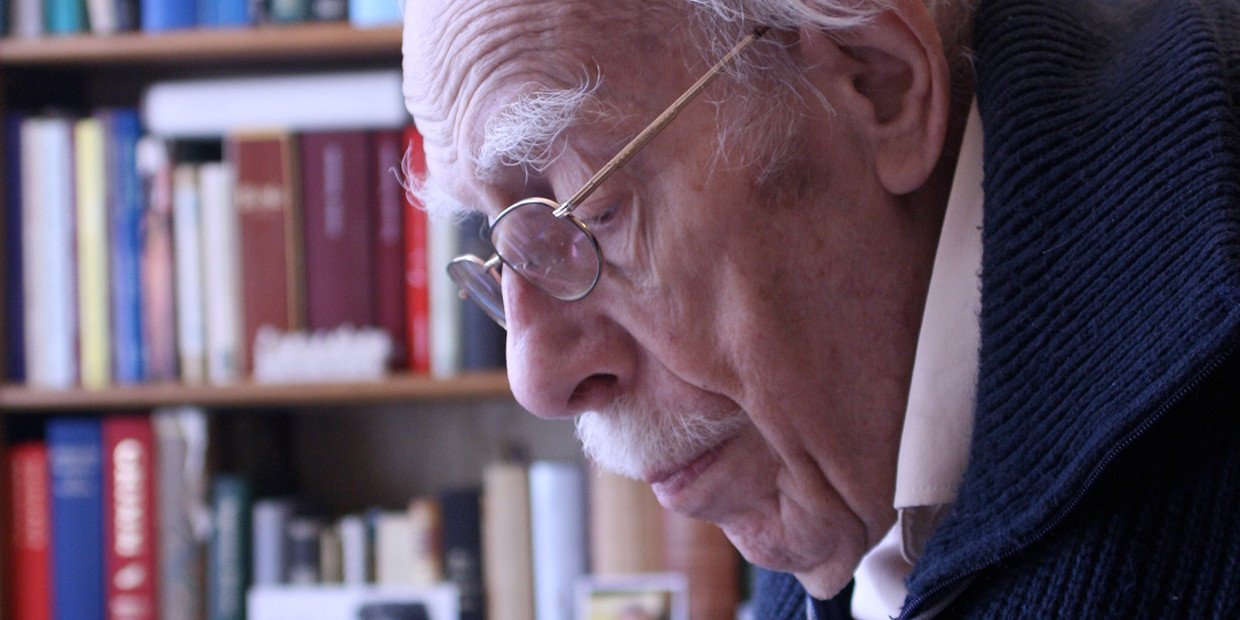                    Willem Barnard/Guillaume van der Graft ( Rotterdam 15-8-1920- Utrecht 21-11-2010)			Voorganger:   	Bram Grandia
			Organist:            Herman Schimmel.
 			Lector: 		Sipkje Schimmel
 			Zangers:	Everdien en Leo Scheltinga,
 					Heleen van den Honing, Sipkje Schimmel en
 					Bram Grandia
                                                                  ****************DE  V O O R B E R E I D I N GDe klok luidt – het wordt stil

Welkom en begroeting     Zullen we samen bidden: God,
we zijn bij elkaar
op zoek naar stilte
naar leven en liefde
naar onszelf
naar UGOD 
LAAT UW LICHT OVER ONS OPGAAN
WEES VOOR ONS LIEFDE DIE BLIJFT   -  drempellied: Lied 655 . Tekst Willem Barnard; melodie Frits Mehrtens.                          				  		 	   (gemeente gaat staan)Bemoediging en groet              v:      	     Onze hulp is in de Naam van de Heer              a: 		SCHEPPER EN BEHOEDER VAN ALLE LEVEN
v:		De Eeuwige die naar ons omziet
a: 		IN ZIJN LIEFDE MOGEN WIJ LEVEN
v: 		Wij groeten elkaar 
a: 		IN DE NAAM VAN DE VADER, DE ZOON			EN DE HEILIGE GEEST. AMEN.Korte inleiding op de dienst. Gedicht:  Gezangencommissies‘Nooit meer zal ik mij laten lijmen                                                                             ambtelijk voor de kerk te rijmen                                                                                          met de synode officieelAls een groot bot mes op de keel.Nooit meer zal ik mij laten lijmen                                                                                                als Simson bij de Filistijen                                                                                                            het praten van de dominees                                                                                                       kortwiekt mijn lied en maakt mij hees.De ware kerk is als een bruid,                                                                                                                     zij ouwehoert niet in en uit,                                                                                              maar zingt met tranen in haar strot,                                                                                      van haar eeuwige rijmwoord God.Lied: Psalm 87                          								  (gemeente gaat zitten)Kyriegebed. Na iedere intentie (zo bidden wij) zingen we : Lied 367 d. Glorialied : 304DE SCHRIFTENGebedLezing uit de profeet Jesaja 56:1-8Zingen: Lied 763 : Zij zullen de wereld bewonen. Tekst Willem Barnard. Melodie Frits Merhrtens.Lezing uit het evangelie van Matteüs 15:21 t.m. 31(Acclamatie) – Lied 422 :1Overweging 
Stilte. Daarna zingen  we een lied van Willem Barnard dat niet in het Nederlandse liedboek staat : Brood voor de honden op de wijs van lied 7631. Het brood wordt aan tafel gebroken, de  kinderen eten ervan    wat er is overgeschoten dat wordt voor de honden gedaan.2.Waar zullen de honden van levenZij hebben zich toevertrouwdaan handen die het hun geven,een mens die hen onderhoudt.3. Genade of ongenade,de kinderen hebben een rechten dat is door schande en schade aan anderen toegezegd4.O Heer, als de honden blaffen en huilen naar de maan. Geef hun van onze tafel;Zo hebt Gij ons gedaan.Gebeden  - Stil Gebed – Onze Vader
     we zingen daarbij als acclamatie “Hoor onze bede”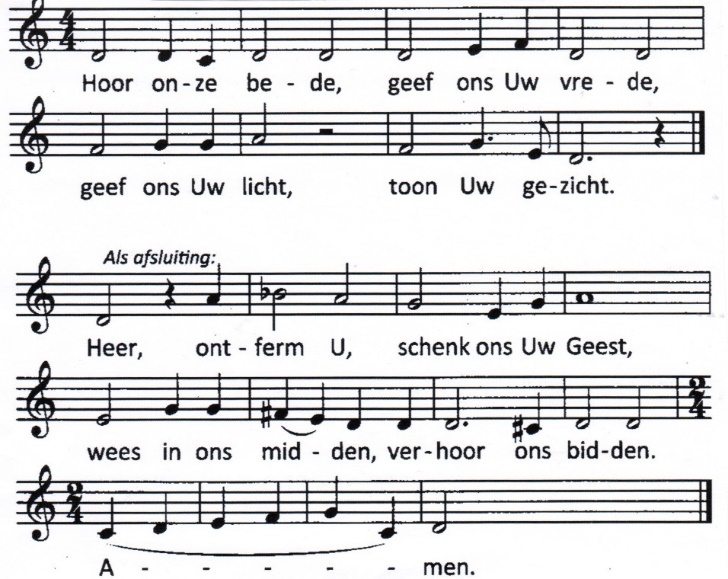 Onze Vader die in de hemel zijt,Uw naam worde geheiligd.Uw koninkrijk kome,Uw wil geschiede, op aarde zoals in de hemel.Geef ons heden ons dagelijks brood.En vergeef ons onze schuldenzoals ook wij onze schuldenaars vergeven.En leid ons niet in verzoeking,maar verlos ons van de boze.Want van U is het koninkrijken de kracht
en de heerlijkheid
in eeuwigheid, AmenVredegroet, we wensen elkaar vrede 
Slotlied : 841. Tekst Willem Barnard. Melodie Willem Vogel.  Wat zijn de goede vruchten die groeien aan de Geest?Voordat we op weg gaan. Een tekst voor onderweg van Willem Barnard TEGEN DE WIND IN ZINGEN,tegen het onweer tekeergaan,                                                                                                                        onmogelijke dingen                                                                                                                                      beweren en verzinnen                                                                                                                                           wat immers niet kan bestaan,wat immers niet kan gebeuren,                                                                                                                           tempelgordijnen die scheuren,                                                                                                                              hemel met open deuren,                                                                                                                             vrolijkheid uitentreuren,                                                                                                                                                                  een haast vergeten verhaal,                                                                                                                                             dat van de vele planeten                                                                                                                                                  er één goede aarde zal heten                                                                                                                                  en iedereen zal het weten:'aarde' is enkelvoud, déze,                                                                                                                                 het is waar wij mensen zijn,                                                                                                                                 en dat daar die God zal wezen                                                                                                                                  van wie wij hartstochtelijk lezen,                                                                                                                                        een ja uit nee verrezen,                                                                                                                                     een stem uit de woestijn,                                                                                                                                         een woord van lang geleden                                                                                                                            dat roept: Ik zal er zijn -en als ik er ben, heet ik vrede,                                                                                                                              vrede van mijn en dijn.                                                                                                                                     Tegen de wind in zingen,                                                                                                                                            tegen de heersende wind,                                                                                                                                    dat het verhaal van de eerste dingen                                                                                                                         weer eens te meer begint. Zending en Zegen Collecte* * * * * 
Reacties op de viering zijn welkom in de doos in de hal óf via het adres::    reactieviering@pknhuissen.nl.  
In de werkgroep VIEREN worden deze besproken en wordt  er gekeken hoe we daarmee  onze vieringen kunnen  ‘verbeteren’